УТВЕРЖДАЮ:Глава администрации сельского поселения«Победа» Ржевского района Тверской области______________________________Е. Л. Тарасевич «14» февраля 2018 годаВЕДОМОСТЬ СТОИМОСТИ МАТЕРИАЛОВВ текущем уровне цен на 4 кв.2017 г. для включения в сметную документацию на объект:«Капитальный ремонт братского захоронения в поселке Победасельского поселения "Победа"Ржевского района Тверской области»Глава администрации сельского поселения "Победа" ______________Е. Л. ТарасевичСкриншоты и ссылки на прайс-листыВИТАЯ ТРУБА D=76х2,5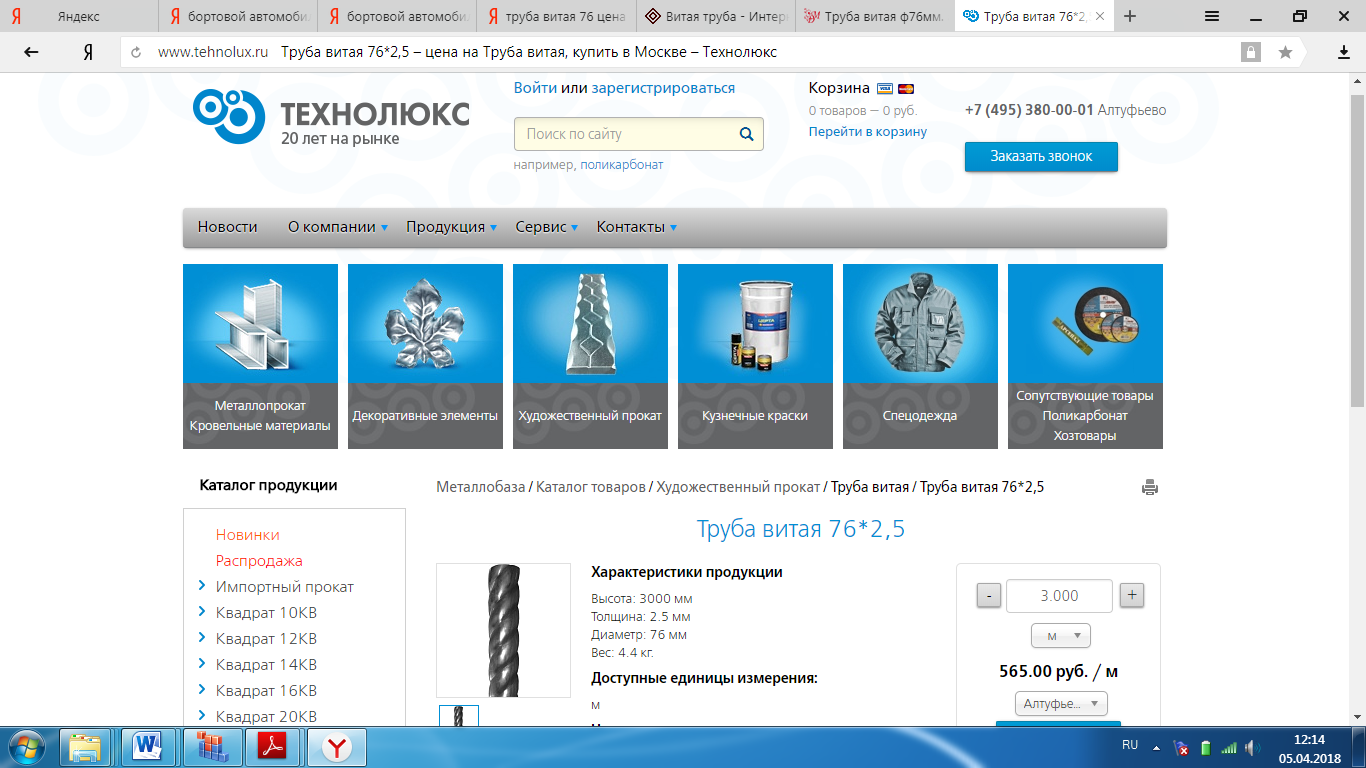 https://www.tehnolux.ru/catalog/hudozhestvennyj_prokat/truba_vitaja/truba_vitaja_7625.htmlИзделие кованое типа пика SK Фирма "Студия ковки" г. Москва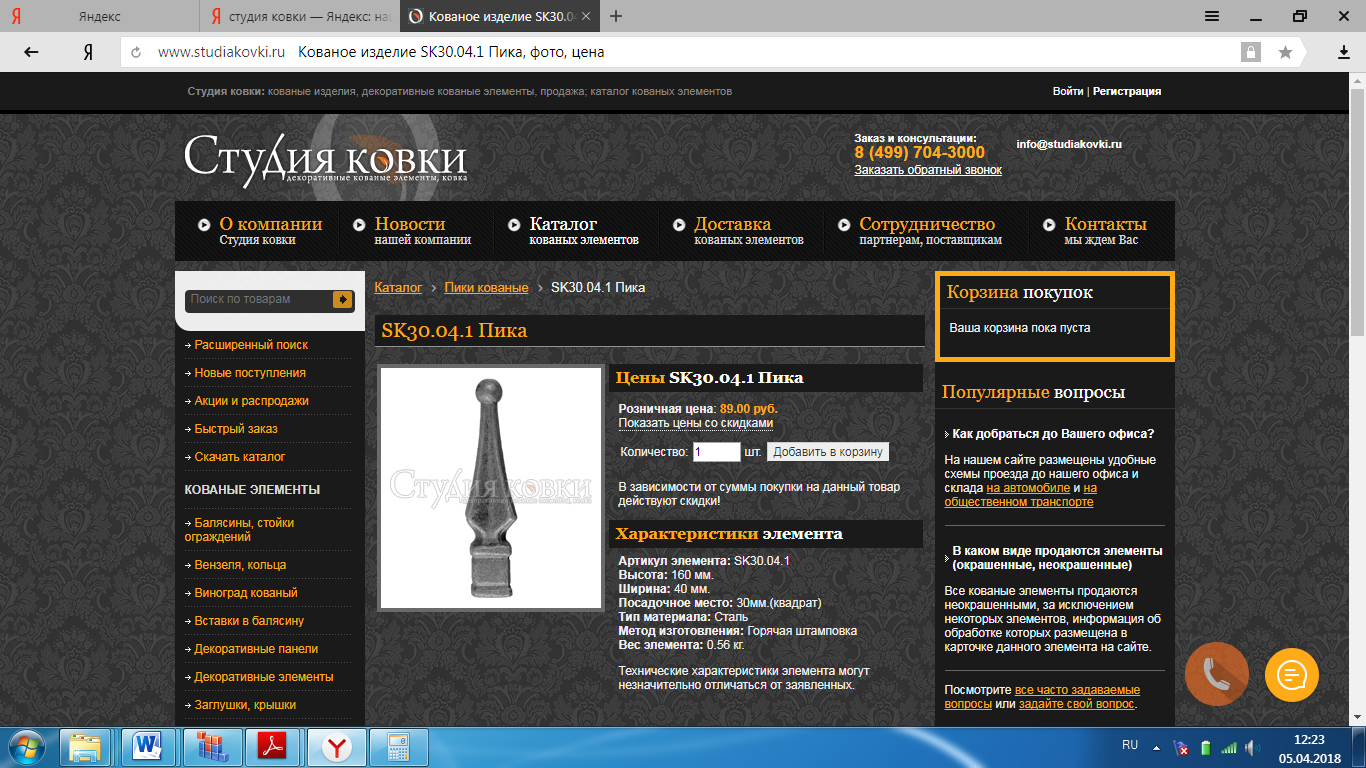 https://www.studiakovki.ru/catalog/piki/sk30_04_1_pika/Пика SK30.05 (Фирма "Студия ковки" г. Москва)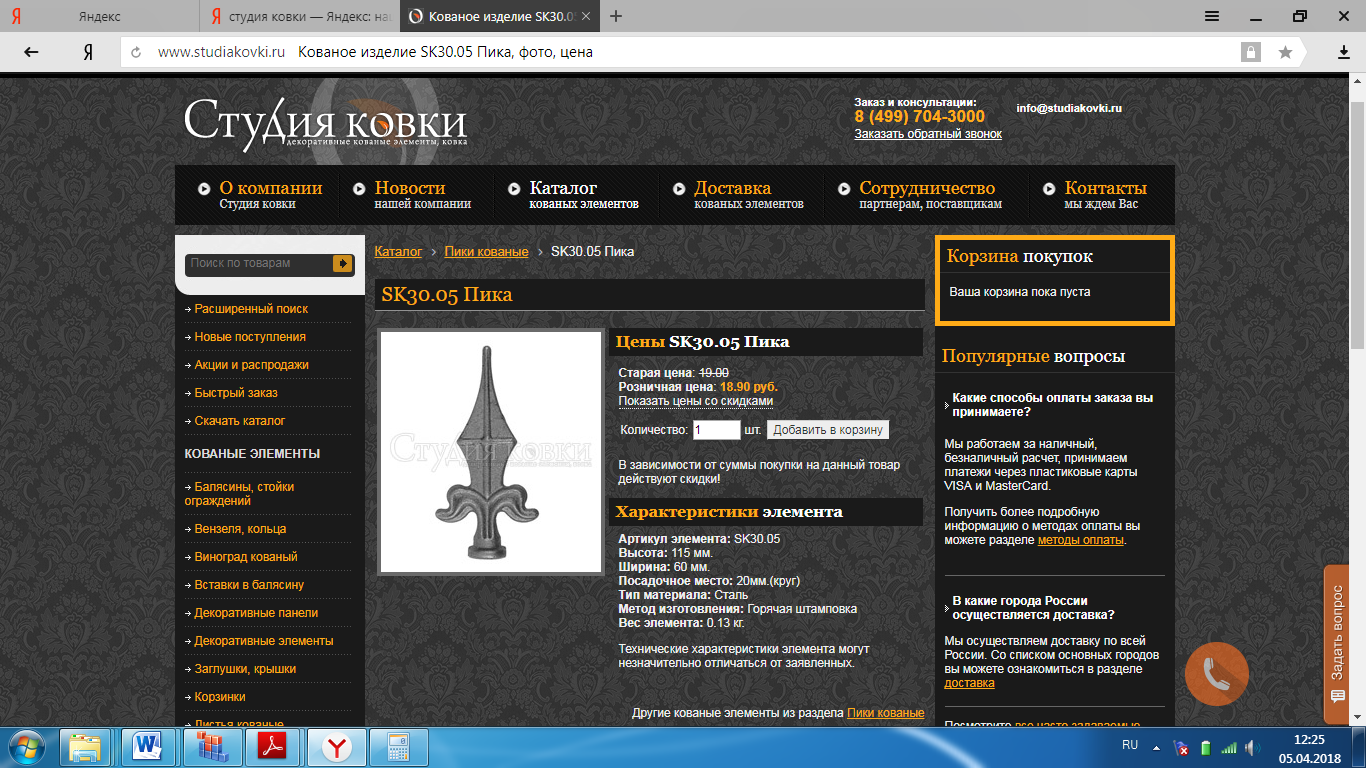 https://www.studiakovki.ru/catalog/piki/sk30_05_pika/Черный гранит стела - 1600*700*100мм с тумбой - 800*200*200 мм - с гравировкой памятных надписей в количестве 70 шт.Набор цветников: 1200*80*70(80) - 2шт., 800*80*70(80)- 1шт.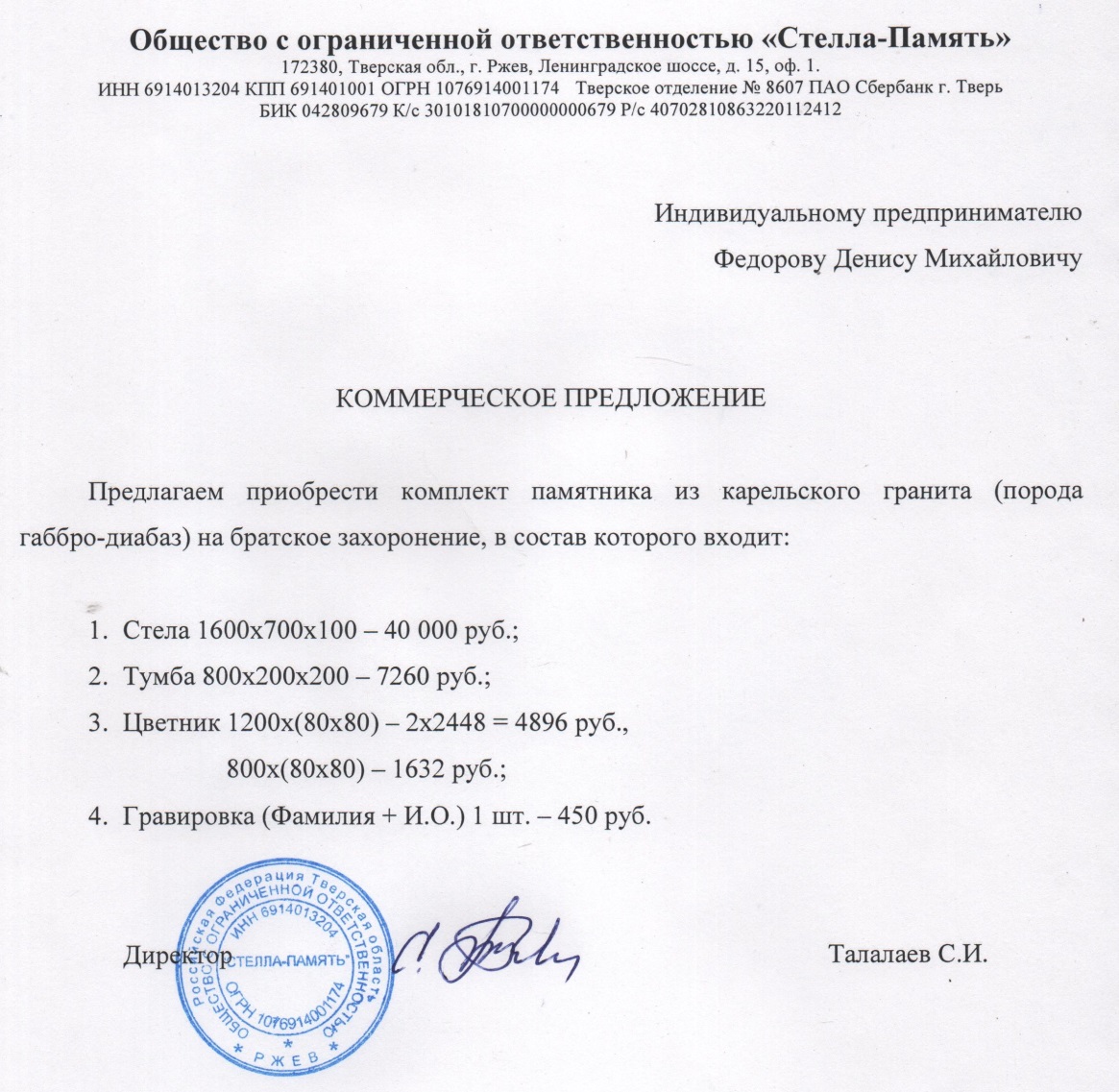 Урна уличная сварная металлическая УС-06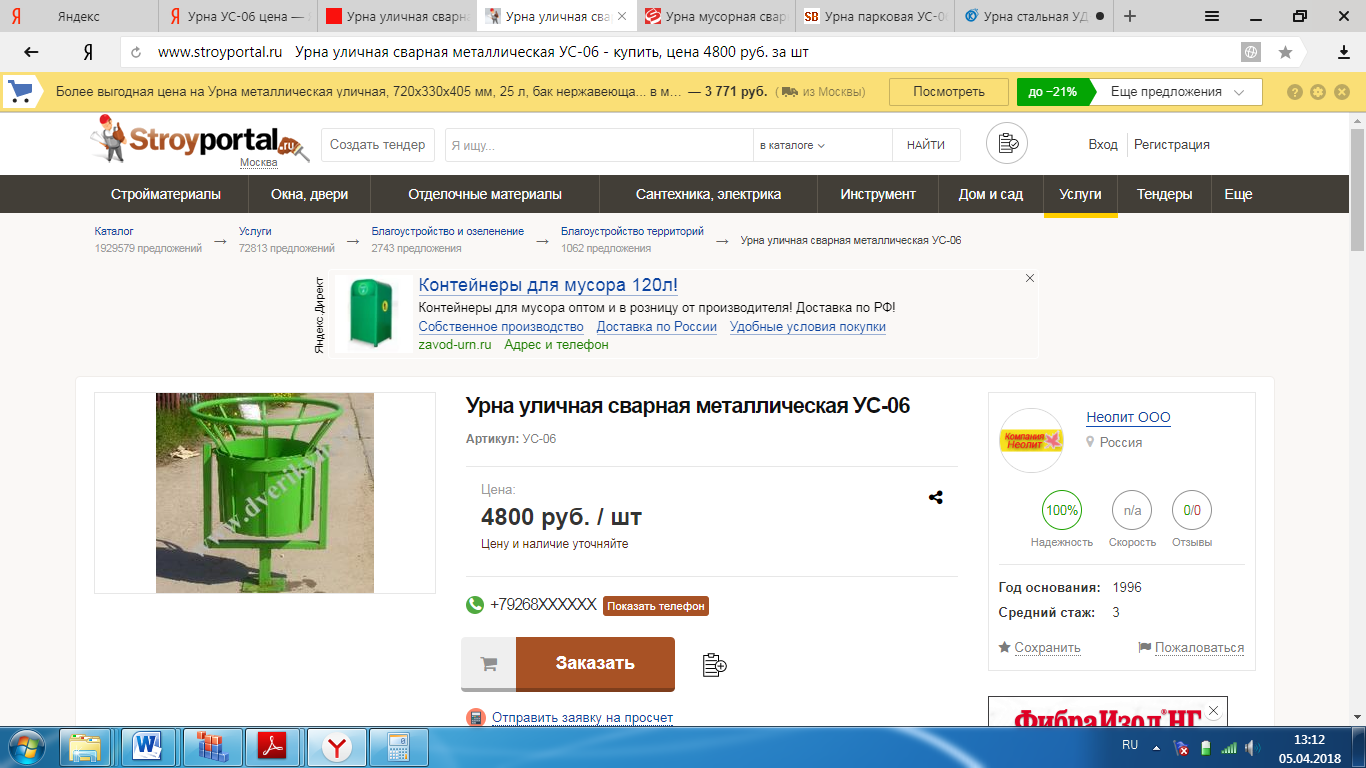 http://www.stroyportal.ru/catalog/section-blagoustroystvo-territoriy-190/urna-ulichnaya-svarnaya-metallicheskaya-us06-33189111/Цветочный вазон №001151 Производство ООО "КСИЛ-ТВЕРЬ"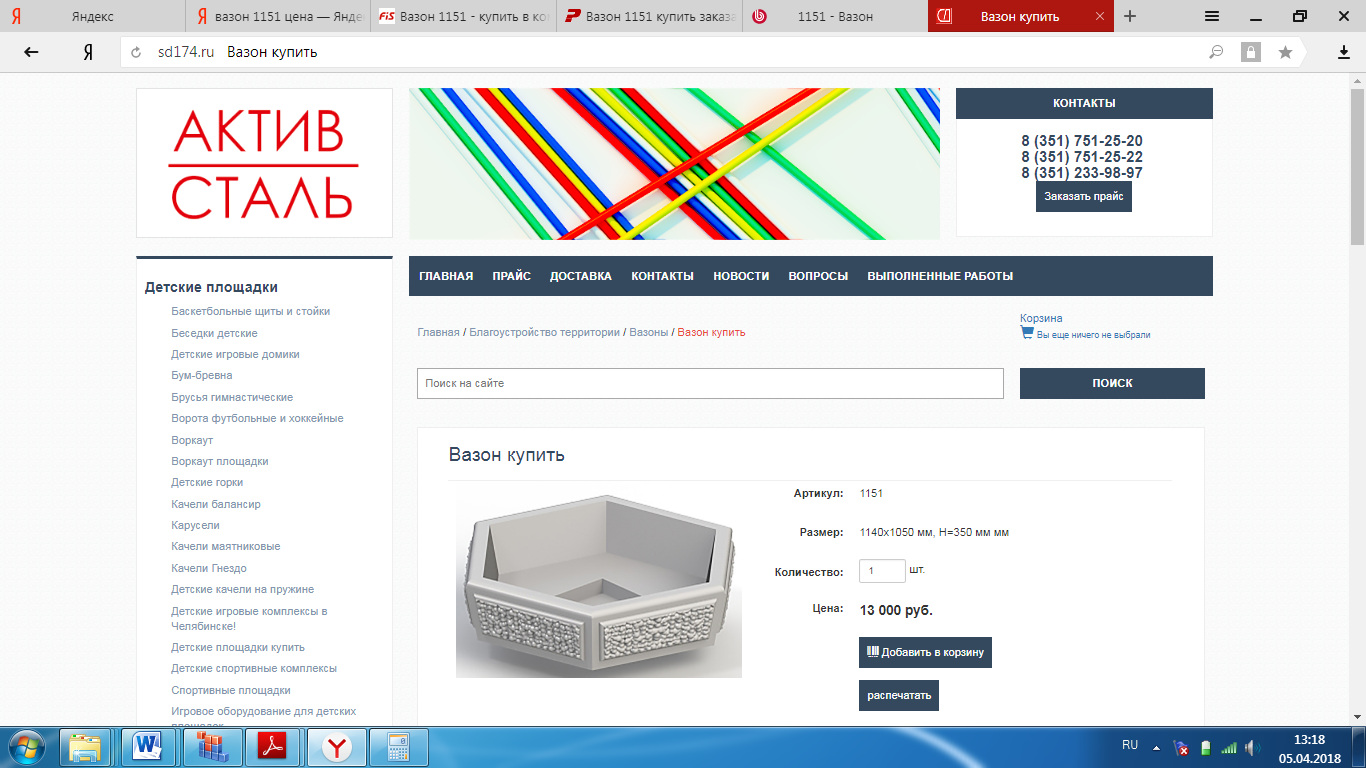 https://sd174.ru/blagoustrojstvo/vazony/vazon-kupit-10.htmlОднорожковый кронштейн радиусный 1К1(15°)-1,0-1,0-04-Тр.48-горячий цинк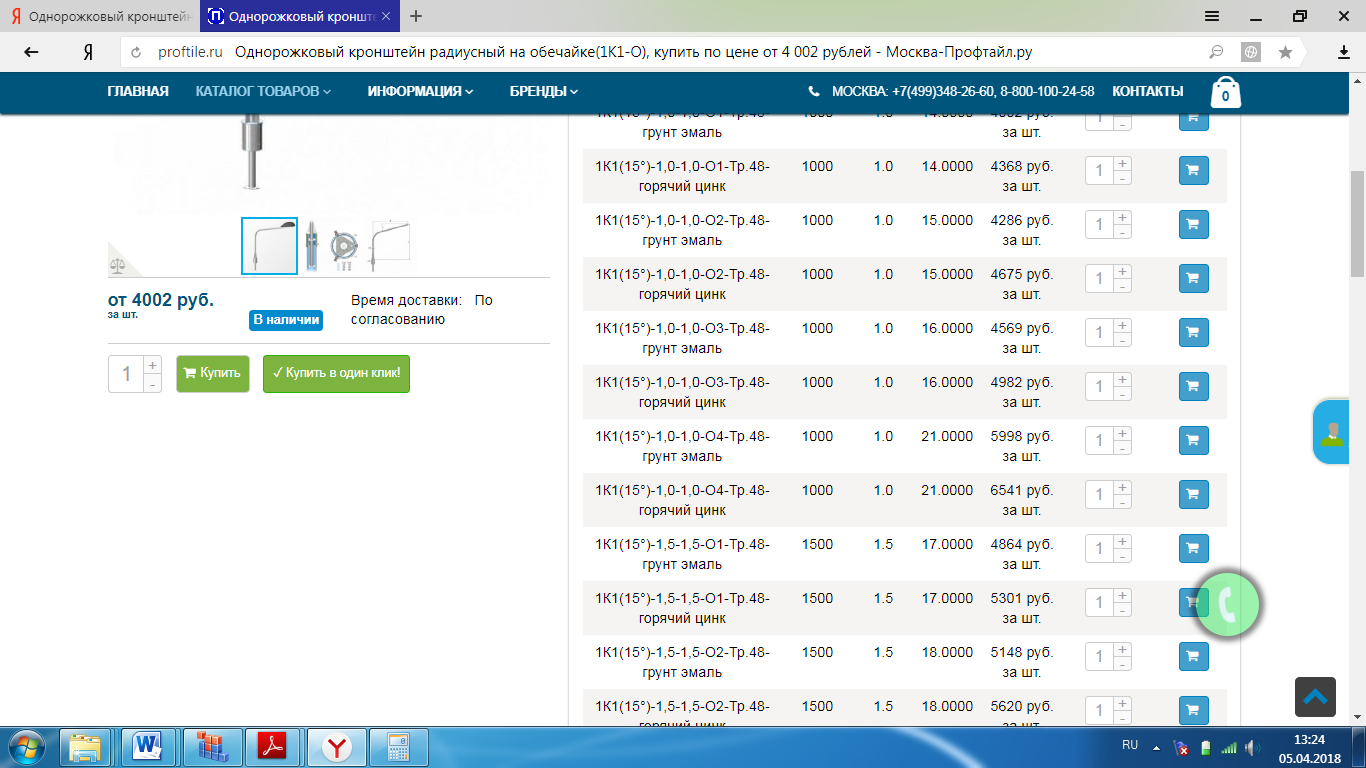 http://proftile.ru/odnorozhkovyj-kronshtejn-radiusnyj-na-obechajke1k1-o.htmlУличный светодиодный светильник Кобра 180 Вт IP65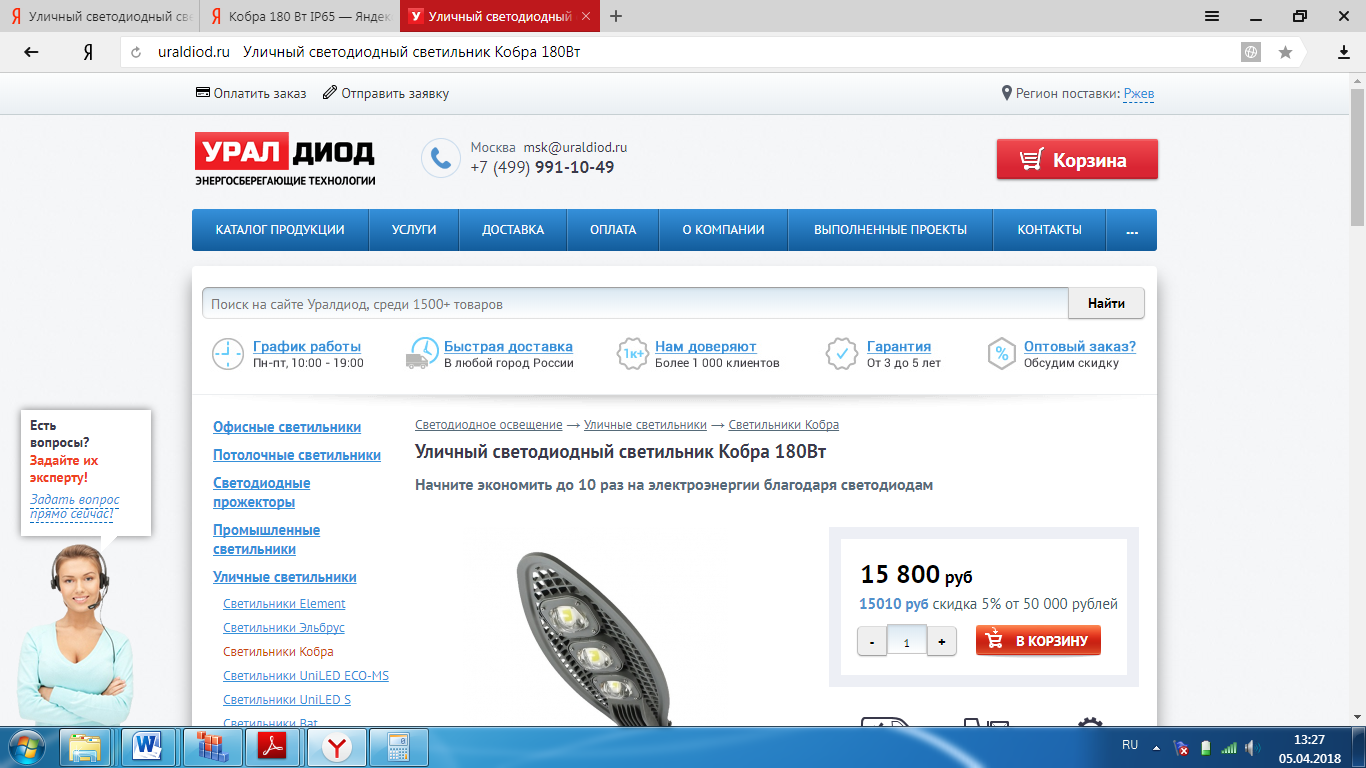 http://uraldiod.ru/products/ulichnyj-svetodiodnyj-svetilnik-kobra-180vt№п/пНаименованиеЕд. изм.Цена за ед.с учетом без учета НДС, руб.12341ВИТАЯ ТРУБА D=76х2,5, длиной 2,6 мм478,812Изделие кованое типа пика SK Фирма "Студия ковки" г. Москвашт.75,423Пика SK30.05 (Фирма "Студия ковки"г. Москва)шт.16,024Черный гранит стела - 1600*700*100мм с тумбой - 800*200*200 мм - с гравировкой памятных надписей в количестве 70 шт.шт.66745,765Набор цветников1200*80*70(80) - 2шт.800*80*70(80) - 1шт.компл.5532,206Урна уличная сварная металлическая УС-06шт.4067,807Цветочный вазон №001151 ПроизводствоООО "КСИЛ-ТВЕРЬ"шт.11016,958Однорожковый кронштейн радиусный 1К1(15°)-1,0-1,0-04-Тр.48-горячий цинкшт.5543,229Уличный светодиодный светильник Кобра 180 Вт IP65шт.13389,83